Конкурсное заданиеФинала  IX Национального Чемпионата «Молодые профессионалы» (WorldSkills Russia) – 2021Компетенция ПредпринимательствоКонкурсное задание включает в себя следующие разделы:Формы участия в конкурсеЗадание для конкурсаМодули задания и необходимое времяКритерии оценкиНеобходимые приложенияКоличество часов на выполнение задания: 15 ч.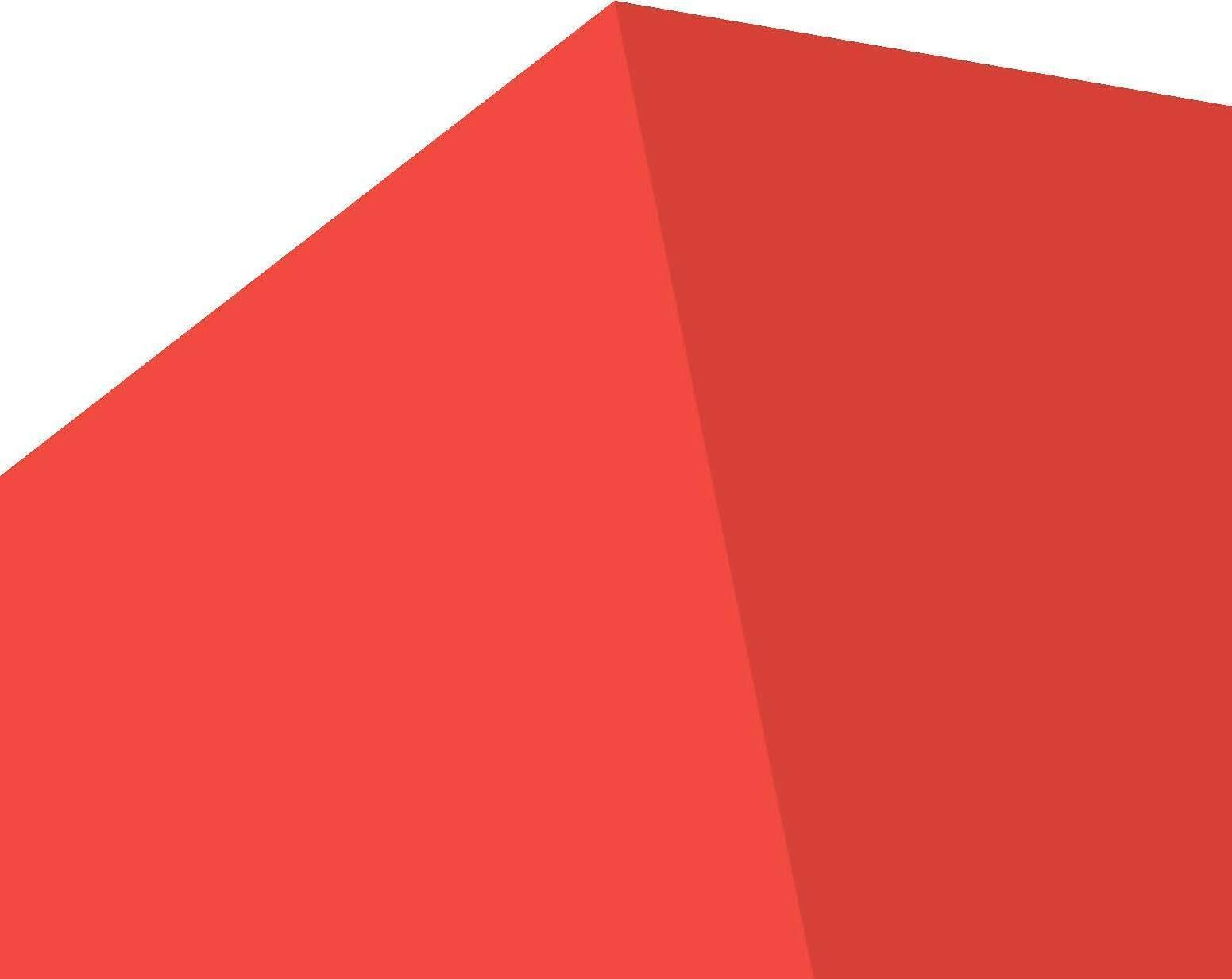 ФОРМЫ УЧАСТИЯ В КОНКУРСЕКомандное соревнование, команда 2 человека.ЗАДАНИЕ ДЛЯ КОНКУРСАКонкурс по компетенции Предпринимательство – это командные соревнования (в каждой команде два участника). Содержанием конкурсного задания является Предпринимательская деятельность. Конкурсное задание имеет несколько модулей, выполняемых последовательно. Перед началом соревнований участники разрабатывают и представляют для заочного оценивания экспертному жюри разработанный бизнес-план компании (проекта) с приложениями. В ходе соревнований участники защищают свой бизнес-план по модулям, содержание которых соответствует разделам бизнес-плана. На протяжении конкурса, решая каждый день различные задачи, участники управляют развитием компаний (проектов) или, в случае зарегистрированных и действующих компаний, осуществляют корректировки их деятельности. На практике это означает, что соревнующиеся команды работают в условиях, приближенных к настоящей работе в офисе, выполняя задачи, указанные в конкурсном задании.Защита каждого модуля (за исключением модуля А, оценка которого производится оценивающими экспертами заочно) проходит в форме публичной презентации. Во время подготовки презентации участникам разрешен доступ в Интернет, за исключением входа в социальные сети, собственные аккаунты, электронную почту, облачные сервисы. Во время подготовки презентации по модулю Н эти ограничения снимаются.Пользоваться смартфонами запрещено на протяжении всего конкурса.На презентацию по всем модулям, кроме модуля Н, отводится 5 минут (модуль Н – 6 минут). Кроме того, после защиты модуля, экспертное жюри может в течение 2-х минут задавать уточняющие вопросы, ответы на которые учитываются при оценке презентации.Время, отведенное на подготовку презентаций, защиту модуля и вопросы жюри, может быть изменено по решению экспертов чемпионата.Окончательные аспекты критериев оценки уточняются членами жюри. Оценка производится как в отношении работы модулей, так и в отношении процесса выполнения конкурсного задания. Если участники конкурса не выполняет требования техники безопасности, подвергает опасности себя или других конкурсантов, они могут быть отстранены от конкурса.Кроме основных модулей, конкурсное задание включает в себя выполнение специального этапа, который представляет собой секретное задание и становится известен участникам и экспертам чемпионата в соответствующий день проведения соревнований. Задание специального этапа направлено на развитие у участников предпринимательских навыков.Конкурсное задание должно выполняться помодульно. Оценка также происходит от модуля к модулю. На протяжении чемпионата участники могут быть одеты в официальную конкурсную одежду (WSR, фирменная одежда делегации, образовательной организации и пр.). На модуле Н участники презентуют компанию/проект в деловых костюмах.МОДУЛИ ЗАДАНИЯ И НЕОБХОДИМОЕ ВРЕМЯМодули и время сведены в таблице 1Таблица 1.Модуль А: «Бизнес-план» - 15% от общей оценки Сроки и форма представления материалов.Команда разрабатывает бизнес-план, который должен содержать краткую, но понятную информацию и давать ответы на волнующие инвесторов вопросы — каков объем инвестиций, сроки кредитования, гарантии возврата, объем собственных средств, а также другая значимая информация, которая будет оцениваться в соответствующих модулях конкурсного задания. Разделы бизнес-плана должны давать расширенную информацию о проекте и доказывать правильность расчетов. Компатриот команды должен направить электронную копию Бизнес-плана с обязательными приложениями на электронный адрес главного эксперта не позднее 09.00 часов дня C-4Бизнес-план в формате Word;Обязательные приложения:- Видео ролик в формате mp4/avi/mov, длительностью не более 90 секунд.- Информационно-рекламный плакат в формате .jpeg.- Рецензия в формате .pdf.- Ссылка на опрос в google форме.- Материалы, подтверждающие проведение маркетингового исследования.- Финансовые расчеты в формате MS Excel.- Копии документов, подтверждающих регистрацию ИП (ООО, регистрацию участников в качестве самозанятых), открытие расчетного счета в банке и движение денежных средств на счете, подтверждающее предпринимательскую деятельность (документы предоставляются в тех случаях, когда ИП, ООО и т.д. зарегистрированы).Три бумажные копии бизнес-плана каждой участвующей команды должны быть представлены до начала соревнований (не позднее 09.00 часов в День С-1).Присланные в электронном виде бизнес-планы будут рассматриваться с дня С-4 до дня С-1 экспертами (каждый бизнес-план оценивают не менее 3 экспертов) и будут включать в себя 15% общей оценки команды (заочное оценивание модуля А).Если бизнес-план будет выслан на почту Главного эксперта с задержкой до 6 часов, то оценивающие эксперты выставят нули за аспекты джаджмент модуля А. Если задержка составит более 6 часов, то команде выставляются нули за все аспекты модуля А. Если одно или более обязательных приложений будет выслано на почту Главного эксперта после 9.00 дня С-4, это влечет за собой обнуление соответствующего аспекта в схеме оценки. Материалы следует присылать архивом, название которого должно содержать название проекта или региона (для отборочных соревнований или Финала).Файлы в архиве следует обозначать следующим образом:Для отборочных чемпионатов и Финала:Пример: БП_Регион_Наименование проекта_Фамилия участника 1_Фамилия участника 21.2.	Требования к формату бизнес-планаРазмер страниц бизнес-плана должен быть 21 х 29,7 см (стандарт А4) и, за исключением титульного листа, все листы должны быть пронумерованы. Бизнес-план должен быть не более 24 страниц, включая титульный лист, формы с примерами, маркетинговые материалы и другие сопроводительные документы. Письменный вариант БП должен быть сшит «пружинами», иметь прозрачную обложку в перед титульным листом и твердую непрозрачную обложку в конце. Все представленные материалы являются частью бизнес-плана. Текст печатается на одной стороне листа, используется сквозная нумерация страниц. Номер страницы проставляется внизу листа справа.На титульном листе бизнес-плана проставляется дата и подписи конкурсантов, подтверждающие авторство.В приложения выносится дополнительный материал, необходимый для подтверждения рассматриваемых положений: таблицы вспомогательных цифровых данных, инструкции, методический материал, компьютерные распечатки, иллюстрации вспомогательного характера, формы отчетности и другие документы. Страницы с приложениями входят в общий объем бизнес-плана.1.3.	Проверка авторства текста бизнес-планаПроверка авторства формулировок бизнес-плана проводится с использованием системы https://www.antiplagiat.ru/ или аналогичной (уточняется на форуме и в Методическом письме). Если процент оригинальности представленного бизнес-плана составляет менее 75%, это влечет за собой обнуление всех оценок за модуль А «Бизнес-план». При оценивании бизнес-плана дополнительно оценивается процент оригинальности, составляющий более 90%.1.4.	Требования к оформлению текста бизнес-планаТекст бизнес-плана должен быть набран шрифтом 12 пп, TimesNewRoman, интервал 1,5 строки. Текст работы должен иметь следующие поля: левое – 30 мм, верхнее, нижнее – 20 мм, правое – 10 мм. Допускается уменьшение межстрочного интервала до 1,0 в таблицах. Также допускается применение диаграмм, построенных на компьютере с помощью программных продуктов. Неприемлемо использовать профессионально сделанные графики и диаграммы (перепечатка из книг, учебников и пр.).Основной текст работы должен быть выровнен по ширине с отступом 1,25 пп. Следует использовать автоматическую расстановку переносов в словах.Таблицу в зависимости от ее размера обычно помещают под текстом, в котором впервые дана на нее ссылка. Если размер таблицы превышает одну страницу, то таблицу следует размещать в Приложении. Все таблицы, если их несколько, нумеруются арабскими цифрами, без указания знака номера. Номер размещают в правом верхнем углу над заголовком таблицы после слова «Таблица...», например, Таблица 1, Таблица 2. Таблицы снабжают тематическими заголовками, которые располагаются по центру страницы и пишут с прописной буквы без точки в конце.В качестве иллюстраций в работах могут быть представлены чертежи, схемы, диаграммы, рисунки и т.п. Все иллюстрации обозначают в тексте словом «рисунок». Иллюстрации могут быть выполнены на компьютере, как в черно-белом, так и в цветном варианте. Все иллюстрации должны быть пронумерованы (внизу, по центру). Нумерация сквозная, т.е. через всю работу. Если иллюстрация в работе единственная, то она не нумеруется. Все иллюстрации необходимо снабжать подписью, располагаемой под иллюстрацией в центре страницы после слов «Рис…».Рисунки в зависимости от их размера располагают в тексте непосредственно после того абзаца, в котором данный рисунок был впервые упомянут, или на следующей странице, а при необходимости – в приложении. 1.5. Требования к структуре бизнес-планаНа титульном листе должно быть указано название чемпионата, название команды, название компании/проекта (если расходится с названием команды), имена участников команды, дата представления (дата дня С-1) и подписи участников.Вторая страница – Содержание.На третьей странице размещается «визитка» команды, где должен быть представлен краткий обзор выбранного командой бизнеса, а также описание профессионального опыта, навыков и компетенций каждого члена команды, позволяющих добиться успеха.Бизнес-план должен содержать следующие разделы:1.Резюме бизнес-идеи 2.Описание компании 3.Целевой рынок4.Планирование рабочего процесса 5.Маркетинговый план 6.Устойчивое развитие  7. Технико-экономическое обоснование проекта (включая финансовый план)1.6. Требования к оформлению финансовых расчетов (финансовая модель)Данные, приведенные в бизнес-плане в Excel, могут использоваться (в том числе – корректироваться) в ходе работы на площадке. Динамику необходимо показывать наглядно – схемы, графики, диаграммы.Горизонт планирования расчетов финансовой модели должен составлять не менее 2=х лет. Финансовые расчеты представляются в виде отдельного файла в формате Excel. Названия листов финансовой модели, выполненной в MS Excel носят рекомендательный характер:Лист1 - данные для расчетов: % займа, натуральные величины, налоговые ставки региона, ставки дисконтирования и другие показатели необходимые для обоснования расчета.Лист2 Расчеты инвестиционного капитала (первоначальных затрат)Лист 3 План на будущие периоды Доходов и расходовЛист 4 Расчеты себестоимости продукции Лист 5 Факт прошлых периодов Доходов и расходовЛист 6 Фактический баланс на предыдущую отчетную дату Лист 7 Прогнозный балансЛист 8 План ДДС будущих периодов Доходов и расходов с указанием необходимого оборотного капитала.Лист 9 Факт ДДС за прошлые периодыЛист 10 Показатели деятельности (ОБЯЗАТЕЛЬНЫЕ: полные инвестиции в проект (стартовые+оборотный), простой и дисконтированные периоды окупаемости, NPV, IRR, IP, Рентабельность продаж по проекту, другие значимые показатели)Ссылки в файле допустимы только внутри таблицы. Не допускаются внешние ссылки, скрытые ссылки на данные, таблицы, картинки. Если такие ссылки обнаруживаются в таблице MS Excel – значение ячеек полностью заменяются на данные.1.7. Требования к оформлению информационно – рекламного плаката.Информационно – рекламный плакат должен отвечать следующим требованиям:1.	Формат А3;2.	Полноцвет (3 и более цветов);3.	Назначение – реклама.4.	Формат файла .jpeg5.	Размер не более 150 Мб.Рекламный плакат должен содержать визуальный образ продукта (услуги), логотип, слоган, актуальные контакты.1.8. Требования к формату и содержанию видеороликаФормат и требования к видеоролику:1.	В видеоролике должна присутствовать начальная заставка не менее 3 секунд (название проекта и фио авторов). 2.	В видеоролике должна присутствовать конечная заставка не менее 3 секунд (название проекта + Контакты). 3.	Размер ролика не должен превышать 150 Мб, продолжительность – не более 90 сек.4.	Формат ролика только в формате mp4/avi/mov.5.	В ролике должна присутствовать ссылка на правомерность используемых аудио и видео материалов.1.9. Требования к внешней рецензииВ качестве приложения к бизнес-плану представляется внешняя рецензия сторонней организации, эксперты которой компетентны в теме разработанного проекта (бизнес-плана) на предмет реалистичности и реализуемости данного проекта (рекомендуемый объем – до 1 страницы шрифт 12 пп, TimesNewRoman, интервал 1,5 строки). Рецензию выдает организация, имеющая право на рецензирование бизнес-планов (Торгово – промышленная палата, Союз промышленников и предпринимателей России и т.п.). Рецензия не входит в общий объем бизнес-плана и предоставляется отдельно.1.10. Требования к оформлению ссылки на google-опросСсылка на google-опрос предоставляется в виде отдельного файла в формате MS Word, содержащего рабочую ссылку. Опрос должен содержать вопросы, необходимые и актуальные для данного статистического исследования. Вопросы должны быть составлены таким образом, чтобы исключить сомнения, что ответы на них, могут быть использованы во вред опрашиваемому.Приветствуется применение в ходе работы над проектом и разработки бизнес- плана софта 1С в малом бизнесе.Особые правила: Предоставление заведомо ложной или недостоверной информации влечет за собой обнуление оценок за соответствующие аспекты! Модуль В: «Наша команда и бизнес-идея» - 8% от общей оценкиВ рамках данного модуля конкурсантам предстоит описать и обосновать профессиональный опыт, навыки и компетенции каждого участника, показать и обосновать распределение ролей и функциональных обязанностей участников команды, определить направления личного профессионального роста конкурсантов. Следует показать, каким образом команде удалось выйти на конкретную бизнес-идею, представить метод(ы) генерации бизнес-идеи и обосновать свой выбор данного(х) метода(ов).В этом модуле предъявляется непосредственно сама бизнес-идея (в составе бизнес-концепции), метод оценки реализуемости бизнес-идеи и обоснование применения данного метода. Кроме того, необходимо указать не менее 3 конкурентных преимуществ вашей фирмы (проекта), продукции или услуги. Команда должна проанализировать рынок и отрасль, к которым относится выбранная бизнес-идея, с использованием методики «5 сил Портера» или подобной.В качестве ключевой модели рекомендуется использование бизнес – модели Александра Остервальдера, которую необходимо составить для собственной фирмы (проекта).Требуется как можно более точно и полно описать продукт или услугу – их качественные характеристики, назначение и область применения, конкурентоспособность, необходимость лицензирования, степень готовности к выпуску, очевидную полезность (выгоду) для потребителя. Если вы производите и реализуете не один вид продукции, то возможно описание по группам товаров. Необходимо показать процесс принятия решения в команде, способы разрешения конфликтов.Постарайтесь продуктивно использовать время, выделенное на презентацию итогов работы по модулю В: следует уложиться в отведенное время и использовать его максимально полно. В ходе презентации конкурсантам необходимо продемонстрировать свои ораторские, коммуникативные способности, использование (в разумных объемах) разнообразных средств и приемов презентации (технические средства презентации, раздаточный материал, флипп-чарт и пр.). Цели этого модуля – оценить навыки и компетенции участников команды при составлении бизнес-плана, а также способность публично продемонстрировать свою бизнес-идею; определить авторства членов команд при составлении бизнес-плана, глубину понимания и компетентности членов команды в предложенном бизнесе.Предоставление заведомо ложной информации влечет за собой обнуление оценок за соответствующие критерии.Модуль C1: «Целевая группа» - 10% от общей оценкиКонкурсанты должны обосновать важность определения целевой аудитории, описать и применить широко известные методики сегментирования, определить и детально описать целевую(ые) группу(ы) для собственного бизнеса (несколько качественных характеристик), на которые будет нацелен продукт/услуга компании, а также определенную сферу бизнеса, к которой относится выбранная целевая аудитория (В2С, В2В или В2G). Кроме этого, должны быть представлены основные характеристики типичного клиента (портрет), причем такие, которые включены в бизнес-концепцию.Участники команды должны, с использованием официальных статистических данных (наличие на слайдах рабочих ссылок) и коммуникационных приемов (обязательно наличие анкеты и ссылки на базу данных исследования в google-форме), максимально точно и достоверно оценить размер всей потенциальной целевой аудитории, на которую направлены производимые компанией продукты/услуги в количественном отношении и стоимостном выражении, а также обосновать и определить размер прогнозируемой доли от общей величины целевой аудитории, которую планирует занять компания в процессе своей деятельности.  Необходимо также, опираясь на маркетинговый бюджет и проведенные рекламные кампании, определить фактический и планируемый охват целевой аудитории, если компания уже осуществляет свою деятельность.  Результаты работы над модулем представляются в виде публичной презентации. Необходимо постараться продуктивно использовать время, выделенное на презентацию итогов работы по модулю С.Предоставление заведомо ложной информации влечет за собой обнуление оценок за соответствующие критерии.

Специальный этап С2 - 5% от общей оценкиСпециальный этап носит «спонтанный» характер и требует оперативного реагирования участников,  а также глубокие знания собственного проекта, представленного в бизнес-плане. Команды должны быстро адаптироваться к такому заданиям жюри. Этот специальный этап может отличаться от общей темы конкурса. Однако является универсальным, и требует предпринимательских навыков. Выполнение специального модуля дает представление о творческом потенциале команд для решения проблем и их компетентности.Результаты выполненного специального этапа предоставляются экспертам для оценивания в электронном виде без публичной защиты.

Модуль D1: «Маркетинговое планирование» - 10% от общей оценкиУчастникам, с помощью методов стратегического анализа, необходимо определить измеримые и достижимые цели и задачи в области маркетинга, проанализировать конкурентную среду по нескольким показателям, определить и обосновать выбор маркетинговой стратегии, выбрать каналы продвижения и сбыта, а также стратегию ценообразования.Конкурсанты должны определить маркетинговые инструменты, применимые на протяжении всего жизненного цикла клиента, и наиболее эффективные для данного продукта/услуги и целевой аудитории. При планировании маркетинговых мероприятий необходимо принимать в расчет формулу 4 «Р», объяснять её применительно к выбранному продукту/услуге, анализировать взаимовлияние элементов этой модели.Команде надо разработать детальный маркетинговый план для этапа запуска и дальнейших этапов функционирования проекта, который отражает выбранную маркетинговую стратегию.В соответствии со стратегией участникам необходимо выбрать и обосновать рекламную модель, а также определить и обосновать основные рекламные мероприятия, уметь рассчитывать их стоимость и анализировать эффективность их применения с помощью разнообразных методов оценки, корректно определять маркетинговый бюджет.Кроме того, важно правильно распределить функциональные обязанности членов команды в области маркетинга, возможность передачи некоторых функций на аутсорсинг или обосновать отсутствие такой необходимости.При демонстрации результатов маркетинговых исследований оценивается, выбранный метод исследования, соответствие метода исследования и задач маркетинга, показатели квотности и репрезентативности выборки исследования при анализе результатов. Обязательно наличие анкеты и ссылки на базу данных исследования в google форме. Для обеспечения репрезентативности выборки, необходимо, чтобы в опросе приняло участие не менее 1% от доли, которую компания планирует занять на выбранном рынке. Приветствуется проведение полевых исследований, глубинных интервью и других коммуникативных способов выявления предпочтений целевой аудитории.Фактически реализованная рекламная компания представляется, в виде анализа результатов запланированной стоимости на привлечение 1 клиента и других показателей эффективности.Предоставление заведомо ложной информации влечет за собой обнуление оценок за соответствующие критерии.Результаты работы над модулем представляются в виде публичной презентацииНеобходимо постараться продуктивно использовать время, выделенное на презентацию итогов работы по модулю Е. Специальный этап D2 - 5% от общей оценкиСпециальный этап носит «спонтанный» характер и требует оперативного реагирования участников,  а также глубокие знания собственного проекта, представленного в бизнес-плане. Команды должны быстро адаптироваться к такому заданиям жюри. Этот специальный этап может отличаться от общей темы конкурса. Однако является универсальным, и требует предпринимательских навыков. Выполнение специального модуля дает представление о творческом потенциале команд для решения проблем и их компетентности.Результаты выполненного специального этапа предоставляются экспертам для оценивания в электронном виде без публичной защиты.
Модуль E1: «Планирование рабочего процесса» - 17% от общей оценкиЭтот модуль направлен на визуализацию бизнес-процессов с использованием различных современных методик, приемов структурирования и нотаций, приветствуется применение специализированных программных продуктов. Необходимо определить и обосновать выбор ключевых бизнес-процессов, выстроить их в логичной последовательности. При планировании реализации своего проекта необходимо применять методики (концепции) управления производством (бизнес-процессами), а также пояснять основные моменты этой методики на собственном примере. Также необходимо определить потребность в различных ресурсах для, как минимум, ключевых бизнес-процессов.Участники должны показать и обосновать позитивный и негативный сценарии развития бизнеса, разработать антикризисный план и наметить возможные пути выхода из проекта.При определении бизнес-процессов, необходимо отнести их к определенным группам: управляющие, операционные и поддерживающие, а также представить показатели их результативности и эффективности.В этом модуле также определяется организационная структура компании и возможность изменения организационной структуры на различных этапах бизнес-проекта (этап запуска, этап роста и этап устойчивого развития бизнеса).В модуле оцениваются фактически примененные методы и средства управления и структурирования бизнес-процессов. Для планирования реализации проекта используйте информационные программные средства (MS Project, Expert Project и т.п.)Результаты работы над модулем представляются в виде презентации. Необходимо постараться продуктивно использовать время, выделенное на презентацию итогов работы по модулю D. Предоставление заведомо ложной информации влечет за собой обнуление оценок за соответствующие критерии.

Специальный этап E2 - 5% от общей оценкиСпециальный этап носит «спонтанный» характер и требует оперативного реагирования участников,  а также глубокие знания собственного проекта, представленного в бизнес-плане. Команды должны быстро адаптироваться к такому заданиям жюри. Этот специальный этап может отличаться от общей темы конкурса. Однако является универсальным, и требует предпринимательских навыков. Выполнение специального модуля дает представление о творческом потенциале команд для решения проблем и их компетентности.Результаты выполненного специального этапа предоставляются экспертам для оценивания в электронном виде без публичной защиты.Модуль F: «Устойчивое развитие» - 5% от общей оценки
Данный модуль включает раздел «Устойчивое развитие» Спецификации стандартов.Участникам необходимо исследовать возможности применения принципов устойчивого развития в деятельности, необходимость кратко-, средне- и долгосрочных целей для устойчивого развития бизнеса. В этом контексте необходима разработка и реализация стратегий развития бизнеса с разумным подходом к экологическим, социальным и экономическим факторам. Необходимо оценить воздействие проекта на окружающую среду, предусмотреть меры по защите от негативного воздействия, определить класс производственных и бытовых отходов, потребность в переработке и утилизации сырья или отходов.  Кроме этого, необходимо выяснить, является ли предлагаемый продукт или услуга, подходящими с точки зрения устойчивости спроса, оценить устойчивость и выработать меры по поддержанию её на высоком уровне.Важным является также экономический аспект устойчивого развития, в том числе, расчет точки безубыточности.Необходимо продумать кадровую политику своего предприятия, создание благоприятных условий для труда и отдыха сотрудников, их профессионального развития.Кроме того, будет оцениваться наличие всеобъемлющего плана по устойчивому развитию бизнеса, его реалистичность, подробное описание действий и фактические примеры, реализованные при организации бизнеса.В этот модуль включается публичная презентация.Модуль G: «Технико-экономическое обоснование проекта, включая финансовые показатели» - 10% от общей оценкиВ этом модуле компания должна провести точные расчеты на период не менее 2 лет, доказывающие, что задуманный бизнес будет иметь прибыль.Необходимо обосновать и аргументировать способы финансирования вашего проекта на стартовом этапе. Следует составить бюджет инвестиций, отдельно выделяя расходы стартового этапа, приобретение объектов основных средств, формирование оборотного капитала, а также определить источники финансирования – собственные средств и внешние источники. В отношении заемного капитала следует учесть его стоимость и условия возврата.Участникам необходимо представить и обосновать свой способ ведения бухгалтерского учета.В этом модуле необходимо использовать результаты маркетинговых исследований по проявлению целевой группы/целевых групп при определении прогнозных объемов продаж. В рамках данного модуля участники должны составить бюджет доходов и расходов, бюджет движения денежных средств, прогнозный баланс, а также рассчитать и интерпретировать значимые экономические показатели (PP, DPP, NPV, IRR, IP и другие).При расчете стоимости продукции желательно воспользоваться как минимум одной из известных моделей калькуляции расходов (direct-costing, absortion costing, standard-costing, activity based costing и пр.), а при обосновании ценообразования – моделями или методами ценообразования (затратные, рыночные, параметрические и пр. методы).Расчеты должны быть реалистичными и правильно выполненными. Кроме того, необходимо обратить внимание на практико-ориентированность, с одной стороны, и на точные расчеты, с другой стороны.  Расчеты по прибылям и убыткам должны быть реалистичными и правильно выполненными. Все расчёты выполняются в электронных таблицах. Участники должны быть осведомлены о том, что жюри обращает внимание на понимание расчетов стоимости и проверяет, являются ли цифры реалистичными.Оценивающие эксперты проверяют корректность расчетов финансовых показателей, ориентируясь на презентацию, финансовую модель и данные, указанные в бизнес-плане.Предоставление заведомо ложной информации влечет за собой обнуление оценок за соответствующие критерии.Защита модуля проводится в форме публичной презентации. Необходимо постараться продуктивно использовать время, выделенное на презентацию итогов работы по модулю G.Модуль H: «Презентация компании (фирмы/проекта) и её продвижение» - 15% от общей оценкиПрезентация компании должна включать наиболее важные аспекты всех модулей (от А до Н).Оформление слайдов презентации в PowerPoint должно соответствовать сложившимся правилам оформления деловых презентаций (разумное количество шрифтов и размера шрифта, продуктивное использование пространства слайда и др.). Слайды презентации должны быть читаемы и комфортны для зрительного восприятия. В данном модуле необходимо продемонстрировать то, каким образом компания будет осуществлять коммуникации со своими деловыми партнерами и клиентами, умения пользоваться различными программными средствами для целей бизнеса. Участники должны продемонстрировать умения владения навыками деловой переписки, составления коммерческих предложений, с помощью которых они планируют или осуществляют свои коммуникации. Необходимо показать, каким образом участники проекта используют в своей деятельности социальные сети, электронную почту. Экспертное жюри проверяет и оценивает полноту и качество контента представленных аккаунтов в социальных сетях, наполненность, информативность сайтов компаний/проектов. Приветствуется работа по продвижению и развитию собственной компании/проекта в рамках проведения регионального чемпионата (отборочных соревнований/Финала НЧ), которая должна быть подтверждена соответствующими документами (протоколами и соглашениями о намерениях, заключенными договорами и т.д.).Необходимо продемонстрировать реальные прототипы своей продукции/услуги.Постарайтесь продуктивно использовать время, выделенное на презентацию итогов работы по модулю Н: следует уложиться в отведенное время и использовать его максимально полно. Оценка презентации строится на основе учета способности участников приводить доводы и обоснованные аргументы, демонстрировать грамотную устную речь и командную работу, а также способность быстро реагировать на различные форс-мажорные обстоятельства..Отдельным критерием в презентации является саморефлексия – способность участников отслеживать собственное движение в рамках чемпионата, учитывать и исправлять ошибки, на которые указало экспертное жюри.Отдельно оценивается дресс-код участников команды. Рекомендованная форма одежды при защите модуля Н: для мужчин - официальный пиджак или жакет черного/синего/серого цвета, черные/синие/серые брюки, белая рубашка, черный/синий/серый галстук без рисунка или с символикой WSR, черные/синие/серые носки и черные/синие ботинки. Для женщин: официальный пиджак или куртка темного цвета, черные/синие/серые брюки или юбка до колен, белая блузка без воротника или с небольшим воротником, черные или телесного цвета бесшовные колготки (чулки) и черные/синие туфли.Предоставление заведомо ложной информации влечет за собой обнуление оценок за соответствующие критерии.4. КРИТЕРИИ ОЦЕНКИВ данном разделе определены критерии оценки и количество начисляемых баллов (субъективные и объективные) таблица 2. Общее количество баллов задания/модуля по всем критериям оценки составляет 100.Таблица 2.№п/пНаименование модуляРабочее времяВремя назадание1Модуль А: Бизнес-план команды – 15% от общей оценкиС-1 заочно2Модуль В: Наша команда и бизнес-идея. - 8%  от общей оценкиС11 час3Модуль C: Целевая группа - 15% от общей оценкеС11.5 часа4Модуль D: Маркетинговое планирование - 17% от общей оценкеС21.5 часа5Модуль E: Планирование рабочего процесса. – 17%  от общей оценкиС21.5 часа6Модуль F: Устойчивое развите - 5% от общей оценки С30.5 часа7Модуль G Технико-экономическое обоснование проекта, включая финансовые инструменты и показатели 10% от общей оценкиС31 час8Модуль Н Продвижение фирмы/проекта 13% от общей оценкиС31 часКритерийКритерийБаллыБаллыБаллыКритерийМнение судейИзмеримаяВсегоAБизнес-план31215BНаша команда и бизнес-идея268CЦелевая группа8715DМаркетинговое планирование71017EПланирование рабочего процесса71017FУстойчивое развитие235GТехнико-экономическое обоснование проекта, включая финансовые инструменты и показатели2810HПрезентация компании (фирмы/проекта) и её продвижение5813Всего3664100